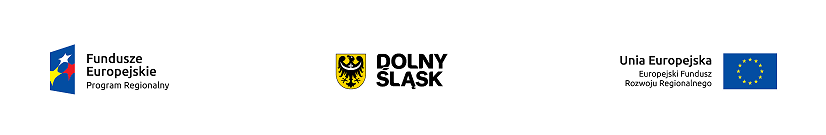 Gmina Niechlów                                                                                               Niechlów dnia  14.11.2017r.ul. Głogowska 3156 – 215 NiechlówZ A W I A D O M I E N I Eo przedłużeniu terminu składania ofertSzanowni Państwo,       W związku koniecznością udzielenia odpowiedzi na pytania oraz dokonania stosownych zmian w treści SIWZ, w postępowaniu  RIT 6213.6.10.17 prowadzonym na podstawie przepisów ustawy z dnia 29 stycznia 2004 roku Prawo Zamówień Publicznych (Dz. U. z 2015 r. poz. 2164, z późn. zm.) w trybie przetargu przetarg nieograniczony, na : „Remont  zabytkowego budynku w Bartodziejach z adaptacją i na mieszkania socjalne.”., działając na podstawie art. 38 ust.1 oraz ust 4 ustawy, uprzejmie Państwa informujemy, iż Zamawiający postanowił przedłużyć termin składania ofert o  4 dni.  Z przyczyn  wskazanych  powyżej  termin  składania ofert  zostaje  zmieniony  z  dnia  2017-11-16  na dzień 2017-11-20. Tym  samym   termin  otwarcia  ofert  ulega  zmianie  z  dnia 2017-11-16 na dzień  2017-11-20 . Jednocześnie informujemy, że nie uległy zmianie miejsce oraz godzina składania i otwarcia ofert.                                                                                                           Wójt Gminy Niechlów                                                                                                                   Beata Pona